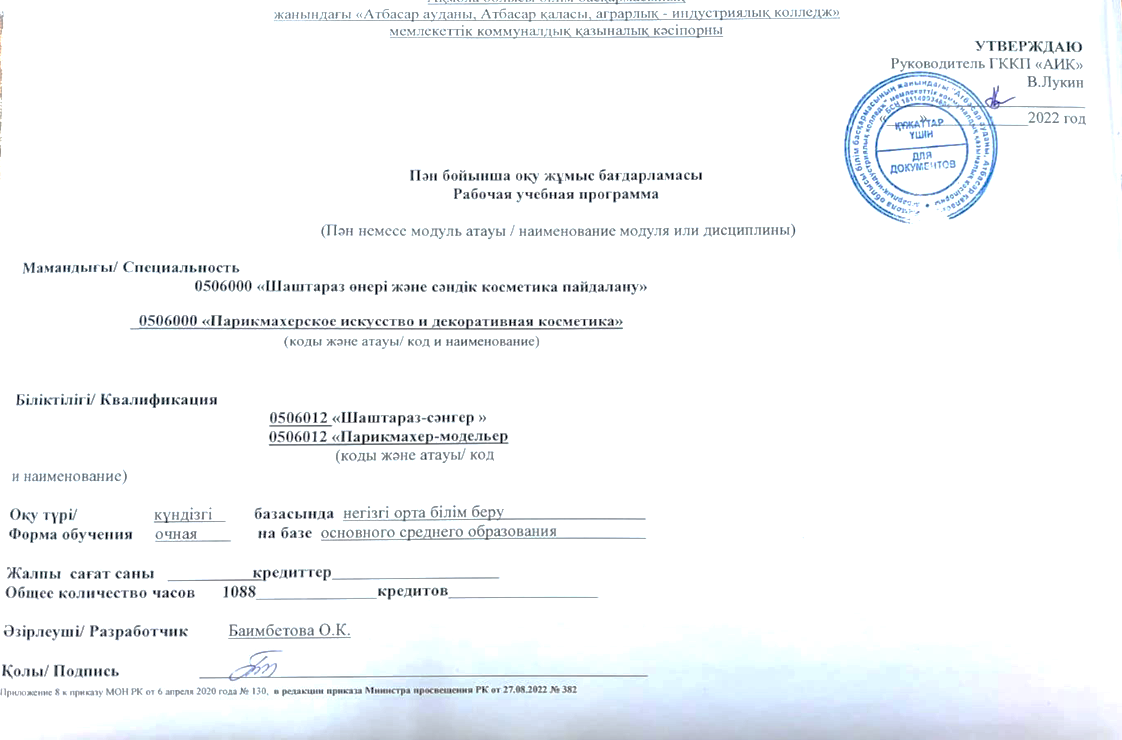 Ақмола облысы білім басқармасыныңжанындағы «Атбасар ауданы, Атбасар қаласы, аграрлық - индустриялық колледж» мемлекеттік коммуналдық қазыналық кәсіпорныУТВЕРЖДАЮ
Руководитель ГККП «АИК»
  В.Лукин  						
«____» ____________2021 годПән бойынша оқу жұмыс бағдарламасыРабочая учебная программа  (Пән немесе модуль атауы / наименование модуля или дисциплины)Мамандығы/ Специальность                                               0506000 «Шаштараз өнері және сәндік косметика пайдалану»                            _0506000 «Парикмахерское искусство и декоративная косметика»                                                                          (коды және атауы/ код и наименование)Біліктілігі/ Квалификация	                                                              0506012 «Шаштараз-сәнгер »                                                              0506012 «Парикмахер-модельер                                                         (коды және атауы/ код 
и наименование)Оқу түрі/ 		күндізгі    	базасында  негізгі орта білім беру			Форма обучения     очная	      на базе  основного среднего образования		Жалпы  сағат саны   	      	кредиттер				  Общее количество часов      1088		      кредитов	 			Әзірлеуші/ Разработчик	Баимбетова О.К.Қолы/ Подпись 											Пояснительная запискаРаспределение часов по семестрамСодержание рабочей учебной программыОписание Настоящая типовая учебная программа	разработана в соответствии с государственным стандартам образования Республики Казахстан (ГОСО РК 4.05004-2008) по специальности 0506000	 «Парикмахерское искусство и декоративная косметика».	 Роль профессиональной практики является неотъемлемой частью основной образовательной программы профессионального образования и эффективной формой профессиональной подготовки квалифицированных кадров технического и обслуживающего труда к профессиональной деятельности.Формируемые компетенцииНастоящая Типовая учебная программа реализуется по уровням квалификации:                                                                   -05060063 Художник –модельер.            Характерными особенностями единой типовой программы являются:обеспечение целостной подготовки специалиста по функциям на всех должностях, где используются специалисты со средним профессиональным образованием;---       постепенное усложнение учебного материала по этапам и видам практики, переход от простых умений, к сложным;--           связь практики с теорией (изучаемые предметами).Программа профессиональной практики определяет содержание и объем практического обучения для поучения профессиональных и специальных компетенций.Пререквизиты Настоящая Типовая учебная программа практики базируется на знаниях, умениях и навыках обучающихся по предметам «Санитария и гигиена», «Материалы для парикмахерских работ», «Парикмахерское оборудование и аппаратура», «Охрана труда», «Спец. рисунок и художественная графика».При проведении практики по специальности 0506000- «Парикмахерское искусство и декоративная косметика» необходимо проводить интеграцию с предметами: «Моделирование и художественное оформление прически», «Технология парикмахерских работ», « История прически», «Технология постижерных работ», «Профессиональная этика и культура обслуживания»,     « Экономика отрасли».ПостреквизитыДля освоения данного модуля необходимы знания и умения по  основным видам парикмахерских работ и технологических процессов обработки волос и с учетом направления моды на текущий сезон. Приобретение практических навыков следует увязывать с задачами по дальнейшему совершенствованию бытового обслуживания населения. Большое значение имеет вопрос контроля за техникой безопасности,  мерами предосторожности во время работы, санитарии и гигиены рабочего места парикмахера.При реализации настоящей Типовой учебной программы рекомендуется использовать дидактические и наглядные пособия, характеризующие технологию выполнения стрижки, окраски, укладки и завивки волос: плакаты, схемы, модели, учебные видеофильмы, электронные учебники, учебные и учебно-методические пособия, согласованные и разработанные Учебно-методическим  объединением по специальности 0506000- «Парикмахерское искусство и декоративная косметика».Необходимые средства обучения, оборудование       В период профессиональной практики осуществляется практическая подготовка  обучающихся, формируются основные профессиональные  умения и навыки для этого необходимо матералы,оборудование, аппаратура, рабочее место.Контактная информация  преподавателя (ей):тел.: 8-705-756-80-21ФИО:Баимбетова О.К.Код и наименование модуля(дисциплина)Всего часов в модулеВ том числеВ том числеВ том числеВ том числеВ том числеВ том числеВ том числеВ том числеКод и наименование модуля(дисциплина)Всего часов в модуле1 курс1 курс2 курс2 курс3 курс3 курс4 курс4 курсКод и наименование модуля(дисциплина)Всего часов в модуле1 семестр2 семестр3 семестр4 семестр5 семестр6 семестр7 семестр8семестрПроизводственная практика1088324764Итого на обучение по модулю1088№Разделы/результаты обученияКритерии оценки и/или темы занятийВсего часовИз нихИз нихИз нихПроизвод.обучение/профессиональная практикаСамостоятельная работа студента с педагогомСамостоятельная работа студентаТип занятия№Разделы/результаты обученияКритерии оценки и/или темы занятийВсего часовТеоретическиеЛабораторно-практическиеИндивидуальныеПроизвод.обучение/профессиональная практикаСамостоятельная работа студента с педагогомСамостоятельная работа студентаТип занятия1Раздел:    Бритье лица(бритье шеи, окантовка, стрижка бороды, усов)Тема:   Введение. Техника безопасности . Бритье лицаКритерии оценивания: Соблюдает правила техники безопасности и производственной санитарии при бритье бороды7ч7Изучение материала.Закрепление знаний и формирование умений и навыковТема: Техника безопасности, пожарная безопасность. Бритье шеи.Критерии оценивания: Знает и понимает правила бритья шеи. Соблюдает охрану труда и техники безопасности при работе с бритвой7ч7Закрепление знаний и формирование умений и навыков2Тема: ОкантовкаКритерии оценивания:Знает различные виды окантовки бороды.Умеет правильно использовать инструмент и материалы7ч7Изучение технологической картыЗакрепление знаний и формирование умений и навыков3Тема:  Стрижка усов   Критерии оценивания: Соблюдает правила техники безопасности При выполнении стрижки усов7ч7Изучение технологической картыЗакрепление знаний и формирование умений и навыковТема: Стрижка бородКритерии оценивания: Знает виды окантовки бород. Умеет выполнять стрижку бороды8ч7Закрепление знаний и формирование умений и навыков4Коррекция лица с помощью бороды, усов. Окантовка бороды и усовТема:  Коррекция лица с помощью бороды, усов. Окантовка бороды и усов Критерии оценивания: Умеет пользоваться триммером, отличае т характеристику лица и структуру  бороды.Соблюдает технику безопасности приэксплуатации триммера.бритвы3636Изучение технологической картыЗакрепление знаний и формирование умений и навыков5Раздел:  Стрижка волос с помощью ножниц. Операции стрижек.Стрижка волос с помощью ножниц. Операции стрижек Критерии оценивания: Умеет пользоваться ножницами, отличает  характеристику и структуру волос. Соблюдает технику безопасности при эксплуатации ножниц и эл. машинки3636Изучение технологической картыЗакрепление знаний и формирование умений и навыковРаздел: Стрижка «Канадка», «Полька», «Полубокс», «Бокс» ,«Площадка».Темы:  Стрижка «Канадка», «Полька», «Полубокс», «Бокс»,«Площадка».Критерии оценивания: Умеет выполнять стрижки по технологии.3636Закрепление знаний и формирование умений и навыковРаздел Прически детские.Плетение   волос.Темы:  Прически на короткие волосы. Детские прически на длинные и короткие волосы. Плетение волосКритерии оценивания: Умеет пошагово правильно зажечь горелку и затушить3636Закрепление знаний и формирование умений и навыков6Тема:  Плетение «Колосок», « Обратное плетение». Прически на основе плетения.2121Изучение технологической картыЗакрепление знаний и формирование умений и навыковРаздел:  Женские стрижки «Лесенка», «Итальянка»,  «Шарм».Тема:  Женские стрижки «Лесенка», «Итальянка»,  «Шарм».Критерии оценивания: Умеет выполнять женские стрижки. Умеет пользоваться ножницами, отличает  характеристику и структуру волос3636Закрепление знаний и формирование умений и навыковРаздел: Вечерняя прическаТема:  Вечерняя прическа.( на короткие и на длинные волосы, с добавлением украшений)Критерии оценивания: Умеет выполнять прически на длинные волосы3636Закрепление знаний и формирование умений и навыковРаздел: Окраска волосТема:  Окраска волос Критерии оценивания: Умеет работать с красителями. Соблюдает технику безопасности при работе с красителями3636Закрепление знаний и формирование умений и навыковРаздел: Укладка волосТема:  Накручивание волос на бигуди, коклюшки и различные виды бигуди.Критерии оценивания: Умеет: накручивать волосы на бигуди.77Закрепление знаний и формирование умений и навыковТема:  Накручивание волос на различные виды плоек.Критерии оценивания: Умеет: пользоваться инструментами для накручивания волос.88Закрепление знаний и формирование умений и навыков7Раздел: Женские стрижкиТема:  Современные женские стрижки3636Изучение технологической картыЗакрепление знаний и формирование умений и навыковТема:  Оформление челки. Стрижки «Фабрис», «Тенис» , «Каре» , «Детские стрижки».Критерии оценивания: Умеет: оформлять все виды челок3636Закрепление знаний и формирование умений и навыковТема:  Моделирование стрижекКритерии оценивания: Умеет: моделировать стрижки.3636Закрепление знаний и формирование умений и навыковРаздел: Моделирование причесокТема Моделирование причесок Критерии оценивания: Умеет:  моделировать стрижки.3636Закрепление знаний и формирование умений и навыковТема:  Повседневные прическиКритерии оценивания:  моделировать  повседневные прически. Демонстрирует различные повседневные прически1414Закрепление знаний и формирование умений и навыков8Тема:   Вечерние  прически Критерии оценивания: Выполняет различные виды вечерних причесок . 1414Изучение технологической картыЗакрепление знаний и формирование умений и навыковТема: Прически для выпускного балаКритерии оценивания Выполняет различные виды выпускных причесок3636Закрепление знаний и формирование умений и навыковТема:  Прическа с добавлением украшений Критерии оценивания:  Выполняет различные виды причесок с добавлением украшений3636Закрепление знаний и формирование умений и навыков9Тема:  Прическа с добавлением лент Критерии оценивания Выполняет различные виды причесок с добавлением лент1414Изучение технологической картыЗакрепление знаний и формирование умений и навыков.Тема:  Прическа с добавлением  цветов  Критерии оценивания Выполняет различные виды причесок с добавлением  цветов1414Закрепление знаний и формирование умений и навыковТема:  Прическа с добавлением   на основе жгутов   Критерии оценивания Выполняет различные виды причесок с добавлением   на основе жгутов77Закрепление знаний и формирование умений и навыковТема:  Прическа с добавлением     на основе плетения Критерии оценивания Выполняет различные виды причесок с добавлением   на основе плетения1414Закрепление знаний и формирование умений и навыков10Раздел:  Окраска волосТема:  Окраска волос Критерии оценивания: Умеет работать с различными видами красителей. Соблюдает технику безопасности при работе с красителями3636Изучение технологической картыЗакрепление знаний и формирование умений и навыковТема:  Обесцвечивание волосКритерии оценивания: Умеет работать с различными видами красителей. Соблюдает технику безопасности при работе с красителями2121Закрепление знаний и формирование умений и навыковТема:  Окраска волос химическими красителямиКритерии оценивания: Умеет работать с различными видами красителей. Соблюдает технику безопасности при работе с красителями3636Закрепление знаний и формирование умений и навыковТема:  Окраска волос тонирующими красителями Критерии оценивания: Умеет работать с различными видами красителей. Соблюдает технику безопасности при работе с красителями 3636Закрепление знаний и формирование умений и навыковТема Меллирование на фольгу, шапочку Критерии оценивания: Умеет работать с различными видами красителей. Соблюдает технику безопасности при работе с красителями77Закрепление знаний и формирование умений и навыковРаздел:  Укладка волосТема:  Укладка волос с помощью фена Критерии оценивания: Выполняет  укладка волос с помощью фена. Соблюдает технику безопасности при работе с электро. приборами88Закрепление знаний и формирование умений и навыков11.Тема:  Укладки различными способами Критерии оценивания: Выполняет  укладка волос различными способами. Соблюдает технику безопасности при работе с электро. приборами77Изучение технологической картыЗакрепление знаний и формирование умений и навыковТема:  Укладка волос с помощью плойки Критерии оценивания: Выполняет  укладка волос с помощью плойки. Соблюдает технику безопасности при работе с электро. приборами1414Закрепление знаний и формирование умений и навыковТема:  Укладка с помощью утюжка Критерии оценивания: Выполняет  укладка волос с помощью утюжка. Соблюдает технику безопасности при работе с электро. приборами2828Закрепление знаний и формирование умений и навыковТема:  Укладка на короткий волос Критерии оценивания: Выполняет  укладка волос короткий волос. Соблюдает технику безопасности при работе с электро. приборами77Закрепление знаний и формирование умений и навыковРаздел:   Химическая завивкаТема:  Химическая завивкаКритерии оценивания: Соблюдает технологию выполнения химической завивки . Соблюдает технику безопасности при работе2121Закрепление знаний и формирование умений и навыковТема:  Окраска 4 групп.Критерии оценивания:  Умеет работать с различными видами красителей. Соблюдает технику безопасности при работе с красителями1414Закрепление знаний и формирование умений и навыковТема:  Выполнение стрижек с учетом и индивидуальных особенностей клиента.Критерии оценивания:  Умеет пользоваться ножницами, отличает  характеристику и структуру волос. Соблюдает технику безопасности при эксплуатации ножниц и эл. машинки1414Закрепление знаний и формирование умений и навыковТема:  Выполнение вечерних причесок.Критерии оценивания:  Выполняет различные виды причесок2828Закрепление знаний и формирование умений и навыковТема Выполнение повседневных причесокКритерии оценивания:  Выполняет различные виды причесок88Закрепление знаний и формирование умений и навыков12Тема:  Выполнение прически на основе укладки волос на бигуди.Критерии оценивания:  Выполняет различные виды причесок2121Изучение технологической картыЗакрепление знаний и формирование умений и навыковТема:  Технологический процесс выполнение укладки методом «бомбаж», «брашинг».Критерии оценивания:  Выполняет различные виды причесок77Закрепление знаний и формирование умений и навыков13Тема:  Выполнение фантазийных причесок с использованием украшений.Критерии оценивания: :  Выполняет различные виды причесок1414Изучение технологической картыЗакрепление знаний и формирование умений и навыковРаздел:  Изучение организации работы парикмахерскойТема:  Изучение организации работы парикмахерской Критерии оценивания: Знает структуру работы парикмахерской  ,салона, студии. Женского зала, мужского зала.1414Закрепление знаний и формирование умений и навыковТема:  Изучение организации работы женского зала  Критерии оценивания: Знает структуру работы парикмахерской  ,салона, студии. Женского зала, мужского зала1616Закрепление знаний и формирование умений и навыков14Тема:  Изучение организации работы мужского зала  Критерии оценивания: Знает структуру работы парикмахерской  ,салона, студии. Женского зала, мужского зала1414Закрепление знаний и формирование умений и навыковТема:  Изучение организации работы детского зала  Критерии оценивания: Знает структуру работы парикмахерской  ,салона, студии. Женского зала, мужского зала1414Закрепление знаний и формирование умений и навыковТема:  Изучение организации работы маникюрного(педикюрного) зала.Критерии оценивания: Знает структуру работы парикмахерской  ,салона, студии. Женского зала, мужского зала1616Закрепление знаний и формирование умений и навыков15.Тема:  Изучение организации работы косметического зала.Критерии оценивания: Знает структуру работы парикмахерской  ,салона, студии. Женского зала, мужского зала2121Закрепление знаний и формирование умений и навыковОзнакомление со структурой предприятия Критерии оценивания: Знает структуру работы парикмахерской  ,салона, студии. Женского зала, мужского зала 77Закрепление знаний и формирование умений и навыковТема:  Ознакомление со структурой предприятия, объединение парикмахерского производства, центры, салоны красоты) Критерии оценивания: Знает структуру работы парикмахерской  ,салона, студии. Женского зала, мужского зала77Закрепление знаний и формирование умений и навыковТема:  Ознакомление с работой заведующего парикмахерской.Критерии оценивания:  Ознакомлен  с работой заведующего парикмахерской 2121Закрепление знаний и формирование умений и навыковNКурсовой проект/работа (если запланировано)Курсовой проект/работа (если запланировано)--Итого часовИтого часов1088